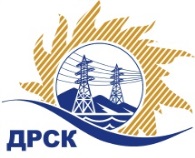 Акционерное Общество«Дальневосточная распределительная сетевая  компания»Протокол заседания Закупочной комиссии по вскрытию поступивших конвертовг. Благовещенск        Способ и предмет закупки: Открытый электронный запрос цен на право заключения Договора на выполнение работ: «Мероприятия по строительству и реконструкции  для  технологического присоединения потребителей (в том числе ПИР) на территории СП ЦЭС для нужд филиала "ХЭС (ст "Авангард, ст "Росинка")».Плановая стоимость закупки: 12 643 821.00 руб. без учета НДС.Закупка 2025 р. 2.1.1. ГКПЗ 2018 г.ПРИСУТСТВОВАЛИ: члены постоянно действующей Закупочной комиссии АО «ДРСК» 1 уровняИнформация о результатах вскрытия конвертов:В адрес Организатора закупки поступило 6 (шесть) заявок  на участие в закупке, конверты с которыми были размещены в электронном виде на сайте Единой электронной торговой площадки, по адресу в сети «Интернет»: https://rushydro.roseltorg.ru.Вскрытие конвертов было осуществлено в электронном сейфе организатора закупки на ЕЭТП, в сети «Интернет»: https://rushydro.roseltorg.ru.Дата и время начала процедуры вскрытия конвертов с предложениями участников: 14:00 (время местное) 08.02.2018г.Место проведения процедуры вскрытия конвертов с заявками участников: Единая электронная торговая площадка, в сети «Интернет»: https://rushydro.roseltorg.ru.В конвертах обнаружены заявки следующих участников:Секретарь Закупочной комиссии 1 уровня АО «ДРСК»	Елисеева М.Г.  исп. Чуясова Е.Г.Тел. 397268№ 284/УКС-В08.02.2018№п/пНаименование Участника закупки Цена заявки на участие в закупке, руб. 1.ООО "Электротехническая компания "Энерготранс" 
ИНН/КПП 2723049788/272501001 
ОГРН 102270119765012 206 272.55 руб.  без учета НДС(14 403 401.61 руб. с учетом НДС)2.ООО "НаноЭлектроМонтаж" 
ИНН/КПП 7736584929/773601001 
ОГРН 508774623470312 472 882.00 руб.  без учета НДС(14 718 000.76 руб. с учетом НДС)3.ООО "Радиострой РТВ" 
ИНН/КПП 2723080210/771501001 
ОГРН 106272302883011 008 982.61 руб.  без учета НДС(12 990 599.48 руб. с учетом НДС)4.ООО "Актис Капитал"
ИНН/КПП 2724160066/272301001 
ОГРН 112272400042011 000 000.00 руб.  без учета НДС(12 980 000.00 руб. с учетом НДС)5.АО "Дальневосточная  электротехническая компания" 
ИНН/КПП 2723051681/272301001 
ОГРН 102270119030212 138 068.16 руб.  без учета НДС(14 322 920.43 руб. с учетом НДС)6.ООО "Амур-ЭП" 
ИНН/КПП 2724046821/272401001 
ОГРН 102270128591410 990 000.00 руб.  без учета НДС(12 968 200.00  руб. с учетом НДС)